Zeměpis pro K1, povelikonoční úsek (10. 4. - 16. 4.)Vytvořte trojice „země – vlajka – hlavní město“ a odešlete ke kontrole na jan.hoffmann@sskk.cz . Nabídka zemíNabídka vlajekNabídka hlavních městAlbánie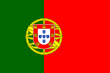 1) BělehradBělorusko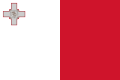 2) KišiněvEstonsko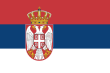 3) Lisabon Malta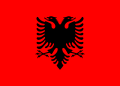 4) Minsk Moldavsko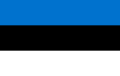 5) SkopjePortugalsko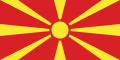 6) TallinnSeverní Makedonie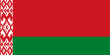 7) TiranaSrbsko 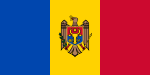 8) Valletta 